~strid=1~Bill To:		Brought to you by…                                                                           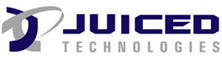 http://www.juicedtech.comATTN: ~16~ ~17~~6~~33~ ~34~~35~, ~36~ ~37~Brought to you by…                                                                           http://www.juicedtech.com